4- та учебна седмица          Домашна работа по Български език-4 класИмена: .................................................................................................................    Моля, прочетете текста и отговорете с пълен отговор писмено на въпросите:Звучни и беззвучни съгласниЗвуковете се делят на гласни ( а, ъ, о, у, е, и) и съгласни ( всички останали).  Видовете гласни звукове са: широки ( а, о, е ) и тесни ( ъ, у, и ).                         Видовете съгласни звукове са: звучни ( съдържат звук и шум) и беззвучни  ( съдържат само шум).                                                                                                          Много често съгласните звукове не се чуват ясно, когато изговаряме думата.                                                                                                                                          Съгласен звук в края на думата проверяваме като изговорим думата в  множествено число ( морков- моркови).                                                                              Съгласен звук в средата на думата проверяваме като кажем сродна дума, в която има гласен след съгласния, който не чуваме ясно ( тежка- тежи ).   Когато имаме съмнения за правилното изписване на думата и не се сещаме за дума за проверка, проверяваме в правописния речник.     Представките в думите винаги се пишат по един и същи начин независимо как се изговарят или чуват.Как проверяваме правописа на съгласен звук в края на думата?……………………………………………………………………………………………………………………………………………………………………………………………………………………………………………………Как проверяваме правописа на съгласен звук в средата на думата?……………………………………………………………………………………………………………………………………………………………………………………………………………………………………………………………………………………………………………………………………………………………………………..Какво трябва да направим, ако имаме съмнения за правилното изписване на думата и не се сещаме за дума за проверка?……………………………………………………………………………………………………………………………………………………………………………………………………………………………………………………Думите са съставени от звукове. Разгледайте схемата: Моля, попълнете:Гласните са: ..........................................................................................Звучните съгласни са: ......................................................................................................................................................................................................................................................................................................Беззвучните съгласни са: .................................................................................................................................................................................................................................................................................................Домашна работа по четене- 4 класМоля, прочетете „ Легенда за Кубрат“ от читанката на стр. 29.  Упражнявайте се, за да бъде четенето гладко.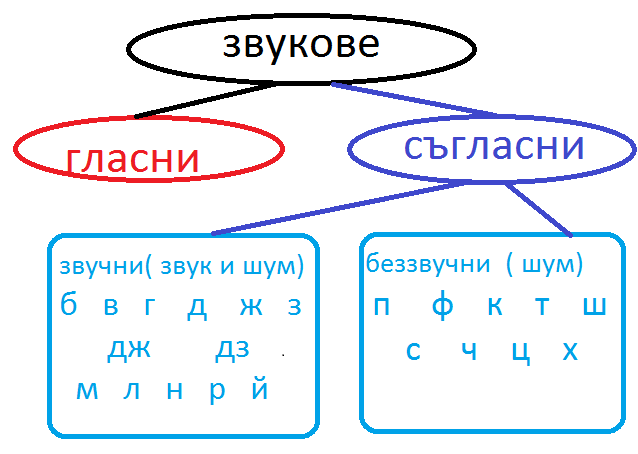 